Tick Fact Sheet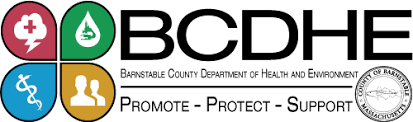 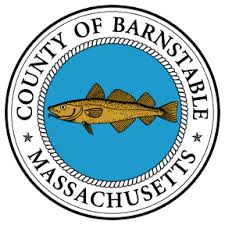 3 Tick SpeciesCape Cod is home to 3 species of ticks that carry diseases that can infect humans. Deer tick or blacklegged tickWood tick or dog tickLone Star tickDeer ticks are the only tick that carries Lyme disease! The other ticks are still health threats, but it is less likely they would carry a disease. Tick HabitatsYou are most likely to be bitten by a tick in your backyard.Ticks prefer:Tall grass and beach grassPiles of leavesAreas under shrubs and other plantsProtect Yourself from TicksWhen spending time in tick habitats:Wear insect repellentWear light colored clothes because it is easier to see ticksWear long pants and a long-sleeved shirtTuck pants into socks or boots and tuck in your shirtCheck Yourself for TicksTicks are small and can be difficult to find. Use your fingers to feel your skin. Ticks usually feel like a small scab that wasn’t there before. Because they like warm dark places be sure to check:HairBack of the neckEarsArmpitsBehind the kneesBetween the toes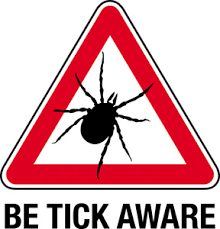 There are several tickborne diseases found on Cape Cod. Among them are Lyme Disease, Ehrlichiosis, Anaplasmosis, Babesiosis, Rocky Mountain Spotted Fever, Tularemia, Southern Tick-Associated Rash Illness (STARI), red meat allergy, and Powassan Virus. Common symptoms of these illnesses include:Rash (may look like a bull’s eye or a pink, raised, expanding circle)FeverJoint and muscle painsHeadacheChillsFatigueSwollen lymph nodesMood swingsDifficulty concentrating or multitaskingMuscular twitchingDifficulty sleepingIf you remove a tick from your child or notice one or more of the above symptoms you should:Safely remove the tick with tweezers. Disinfect the bite site and your hands. Circle the date on the calendar.Keep track of any symptoms.Contact your doctor to schedule a visit.Send the tick to UMass Amherst (directions at www.tickreport.com) for tickborne disease testing. Testing is subsidized for Cape residents. 